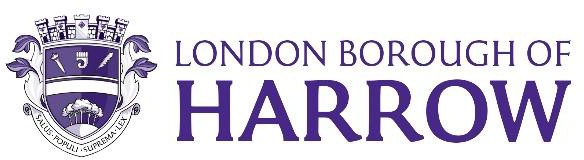 Section 2 – ReportIntroductionSection 18 of the Planning and Compulsory Purchase Act (2004) requires local planning authorities to prepare a Statement of Community Involvement (SCI). The SCI is a statutory document that sets out how the Council intends to involve the community in the planning process and engage with local residents, businesses and other interested parties when developing and reviewing planning documents and determining planning applications. This report recommends an updated version of the Council’s current Statement of Community Involvement which was adopted in 2012.Options consideredThe option not to update the current SCI was considered but rejected. This is because SCIs should be reviewed every five years and the current SCI is over ten years old, necessitating an update. Additionally, the National Planning Practice Guidance (NPPG) indicates that local planning authorities may review and update their SCI at the same time as reviewing and updating a plan to reflect what action is taken to involve the community in any change to the plan.2.2 Two options in relation to consultation on the draft updated SCI are addressed below.BackgroundHarrow’s existing SCI was adopted in 2012 following public consultation. It provides a commentary on the planning system and the objectives and principles of community involvement. There are further chapters relating to involvement in the Local Development Framework (LDF) (now referred to as Local Plans), the Development Management (DM) process, and a series of tables setting out the consultation techniques to be employed in the preparation of different types of planning document and for development control.There have been many updates to the planning system since the publication of the last SCI including updates to the National Planning Policy Framework (NPPF), Planning Policy Guidance (PPG), and best practice standards for consultation. Another significant impact has been the Covid-19 Pandemic and its implications for in-person and online consultation methods.Why a change is neededThe existing SCI contains content which is now out of date as it has been over ten years since the current iteration was adopted. It is good practice to update these documents to ensure their relevance to the community and renew the standards of consultation that they contain.Additionally, the council has commenced drafting a new Local Plan that it intended to be adopted by December 2025. The council has already adopted a new Local Development Scheme (2023) which outlines the proposed timeline for drafting and adoption of the new Local Plan. Typically, an updated SCI accompanies the LDS as part of the suite of statutory documents required as part of the Local Plan process.There have been no fundamental changes to the SCI as the statutory requirements for the document have not changed significantly. The content of the SCI itself will always follow government guidance.A summary of changes from the adopted SCI to the newly drafted SCI will be published on the council’s consultation platform when consultation on the draft SCI occurs. The changes are as follows:Identification of a 17-day re-consultation period for development management applications.Updates to online consultation methods (MyHarrow Talk page, etc).Introduction of extenuating circumstances context paragraph (what we will do in a situation like the Covid-19 pandemic if we are unable to consult in person).Updated names of statutory consultees and links to webpages.Changes to Neighbourhood Community Infrastructure Levy (NCIL) Consultation.The SCI has been reviewed for compliance with the Council’s new Communications Consultation Standards. The Corporate Communications Team has also reviewed and signed off the document.Process considerationsAs noted above, the Council intends to have the new Local Plan adopted by December 2025, as reflected in the Local Development Scheme (that sets out the key milestones for the Plan). The report to PPAP/Cabinet on the LDS identified this as a challenging timeframe. In this context, options for making the timeframes as efficient as possible are under constant consideration.In relation to the proposed minor changes to the SCI, consideration has been given to whether it is necessary or beneficial to consult on these. While consultation on the SCI is typically considered good practice, it is not explicitly required in planning guidance (‘There is no requirement for local planning authorities to consult when reviewing and updating their Statement of Community Involvement.’ Plan Making Guidance Paragraph: 035 Reference ID: 61-035- 20190723). As noted in above, the proposed changes are considered modest in their nature.Further consideration is that the revised SCI reflects minimum standards for consultation (consistent with legislation) and options to go beyond that. There is nothing stopping the Council from exceeding the requirements of the SCI.The SCI was presented to the Planning Policy Advisory Panel at their meeting on the 13th July 2023 (see background papers), where the Panel agreed that the changes were minor in nature and that it was acceptable to adopt at Cabinet without public consultation, subject to counsel advice.Upon further consideration of this matter, notwithstanding that there is no formal need to consult on the draft SCI, it is recommended that a 21-day consultation be undertaken to ensure that the community is able to view and have their say on the minor changes to the document. It is proposed that this consultation run from 31 July – 20 August 2023 through the council’s My Harrow Talk platform.Following the conclusion of the consultation, it is proposed that subject to minor changes, the Chief Planning Officer in consultation with the Portfolio Holder be authorised to formally adopt the document. through the agreed process (delegated authority or Cabinet meeting).Ward Councillors’ commentsNone as the updated SCI covers all wards.Risk Management ImplicationsRisks included on corporate or directorate risk register? YesSeparate risk register in place? Yes (Local Plan Risk Register)The relevant risks contained in the register are attached/summarised below.YesThe following key risks should be taken into account when agreeing the recommendations in this report:Legal ImplicationsUnder section 18 of the Planning and Compulsory Purchase Act (2004) local planning authorities must prepare a statement of community involvement (SCI). The SCI is a local development document for purposes of Part 2 of the Act and by virtue of section 26 (1), the Council may at any time prepare a revision of all local development documents including the SCI.Financial ImplicationsThe cost of updating the SCI has been met from the Planning Policy budget. Any additional work required to finalise the document will also be met from this budget.Equalities implications / Public Sector Equality Duty10.1 The SCI has thoroughly addressed equalities implications by ensuring that everyone in the community has a way to be heard when the council embarks on the formal stages of Local Plan consultation (Regulation 18 – draft plan, and Regulation 19 – plan for submission), and within the day-to-day scope of the planning system.10.2 An EQIA has been submitted to the Equalities team for sign off.Procurement ImplicationsThe SCI did not require procurement of any goods or services, therefore no procurement implications are foreseen.Council PrioritiesA council that puts residents firstA borough that is clean and safeThe SCI is a statutory aspect of all Local Plan/Local Development Framework updates. Progressing the development of the updated Local ensures that residents are put first by facilitating discussions and ensuring that they are able to have their say on the future of the borough through this consultation. The Local Plan will also aim to deliver a borough that is clean and safe through planning policy.Section 3 - Statutory Officer ClearanceStatutory Officer: Jessie MannSigned on behalf of Chief Financial OfficerDate: 16/07/2023Statutory Officer: Chileme HayesSigned on behalf of the Monitoring OfficerDate: 18/07/23Chief Officer: Dipti PatelSigned off by the Corporate DirectorDate: 18/07/2023Chief Officer: Viv EvansSigned off by the Chief Planning OfficerDate: 18/07/2023Head of Procurement: Nimesh MehtaSigned by the Head of ProcurementDate: 15/07/2023Head of Internal Audit: Neale BurnsSigned by the Head of Internal AuditDate: 14/07/2023Has the Portfolio Holder(s) been consulted? Yes ☒Mandatory ChecksWard Councillors notified: NO, as it impacts on all wards EqIA carried out: YesThis is an update of an existing statutory document which provides context and options for all planning consultations.An additional full Integrated Impact Assessment (IIA) will be carried out covering the Local Plan suite at examination.EqIA cleared by: Jennifer Rock (11/07/2023)Section 4 - Contact Details and Background PapersContact: Viv Evans, Chief Planning Officer, Viv.Evans@harrow.gov.uk   Background Papers: SCI Planning Policy Advisory Panel Report and minutes from 13 July 2023 meeting Call-in waived by the Chair of Overview and Scrutiny Committee - NOReport for:CabinetDate of Meeting:27 July 2023Subject:Updated Statement of Community Involvement (SCI)Key Decision:Yes – applies to all wardsResponsible Officer:Dipti Patel - Corporate Director, PlacePortfolio Holder:Councillor Marilyn Ashton - Deputy Leader of the Council and Portfolio Holder for Planning and Regeneration Exempt:NoDecision subject to Call-in:NoWards affected:All WardsEnclosures:Appendix A – Updated Statement of Community InvolvementEqualities Impact AssessmentRecommendation from the Planning Policy Advisory Panel (13 July 2023)Section 1 – Summary and RecommendationsThis report sets out the updated Statement of Community Involvement (SCI) as a replacement to the previously adopted 2012 version.Recommendations:Cabinet is requested to:Note and comment on the draft SCI and proposed changes;Agree to a 21-day period of public consultation on the updated Statement of Community Involvement (SCI) and delegate to the Chief Planning Officer (in consultation with the Portfolio Holder for Planning and Regeneration) authority to undertake this consultation;Agree that following the conclusion of the public consultation, it is proposed that subject to minor changes, the Chief Planning Officer in consultation with the Portfolio Holder, be authorised to make any changes considered appropriate and to formally adopt the document.Reason (for recommendations):It has been over 10 years since the Statement of Community Involvement (SCI) was last revised and adopted. The publishing of a new SCI facilitates Regulation 18 Consultation on the upcoming draft New Harrow Local Plan as it is good practice to ensure that the SCI is updated prior to launching such an extensive borough wide consultation.Risk DescriptionMitigationsRAG StatusIf the recommendation(s) are not agreed, Regulation 18 of the Town and Country Planning (Local Planning) Regulations 2012 would not be facilitated and residents would not be notified that LBH is preparing a new Harrow Local Plan and that this is imminentAcceptance of the proposed recommendations in this report will mitigate riskGREENIf the recommendation(s) are not agreed, the current SCI will continue to remain out-of-date and not updated for some 10 yearsAcceptance of the proposed recommendations in this report will mitigate riskGREENHarrow residents, businesses and other stakeholders are not being offered an opportunity to have their say on how they are engaged and informed on LBH planning processes lessening engagement and collaboration with them on planning decisionsPublic consultation on the SCI is not compulsory or specifically required by lawThe revised SCI reflects minimum standards for consultation which are consistent/compliant with relevant legislation and also incorporates options for engagement and collaboration that can be flexed to go beyond this level of consultation ifrequiredGREENThe consultation arrangements set out in the SCI are not fit-for- purpose.The revised SCI reflects an evolution of the current SCI and has been updated to reflect current statutory requirements.The revised document has been reviewed by internal stakeholders (Development Management and Communications colleagues) and cross- checked with corporateconsultation standardsGREENRisk DescriptionMitigationsRAG StatusThe SCI is challenged due to a lack of consultation.Undertake a 21-day consultation on the draft SCI.There is no requirement in legislation for local planning authorities to consult, but it is good practice to inform the public of updates to the SCI and of the changes that have been made.GREENThe SCI is not endorsed for adoption by cabinet, causing delay to the Local Plan program set out in the Local Development Scheme (LDS).Seek endorsement from the PPAP and progress the SCI for adoption by Cabinet.GREEN